Дом ученика средњих школа Ниш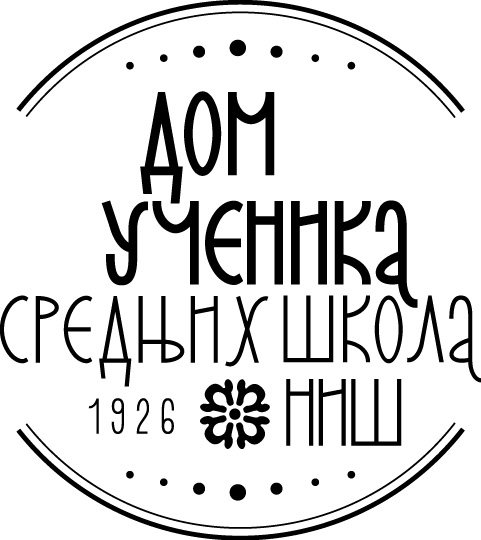 Ниш, Косовке девојке 6ПИБ: 100620992 Мат. бр. 07174845840-574667-11840-574661-29 Тел.:018/ 4-212-051Тел./факс:018/ 4-575-833www.domucenikasrednjihskolanis.rsПИТАЊА И ОДГОВОРИ БР. 3ЗА ЈНР-В 1.3.4./2018 – НАБАВКА РАДОВА – РАДОВИ НА АДАПТИРАЊУ ТАВАНСКИХ ПРОСТОРИЈА УПРАВНЕ ЗГРАДЕ	На основу захтева за појашњењем конкурсне документације достављамо питање потенцијалног понуђача:Питање потенцијалног понуђача број 2480 од 19.12.2018:„Поштовани,Молимо вас да на у складу са Законом о ЈН и условима из Конкурсне документације за јавну набавку број ЈНР-В 1.3.4/2018 – РАДОВИ НА АДАПТИРАЊУ ТАВАНСКИХ ПРОСТОРИЈА УПРАВНЕ ЗГРАДЕ одговорите на следећа питања:У конкурсној документацији за горе наведну јавну набавку на страни  11 од 6 део 4.2. Додатни услови за понуђача прописани чл.76. став 2. ЗЈН стоји:„Довољан кадровски капацитет –– да понуђач  располаже са:                                                                                                -  најмање 8 извршиоца са III или  IV степеном одговарајуће грађевинске стручне спреме и - једним одговорним извођачем грађевинских радова – лиценца број 401 или 410.Доказ:Довољан кадровски капацитет понуђач доказује подношењем одговарајућих доказа у зависности од врсте радног ангажовања. За рад из радног односа:   Оверени Изводи из појединачне пореске пријаве за порез и доприносе по одбитку (образац ППП ПД) из Електронске базе података Пореске управе Републике Србије (ЕБП – ПУРС), за последњи месец за који је извршена исплата у  2018. године, копије уговора о раду за тражене извршиоце и фотокопија лиценце за одговорног извођача радова. Извод за тражени број лица мора бити оверен од стране овлашћеног заступника понуђача. За рад ван радног односа: Копије уговора о радном ангажовању за тражене извршиоце и фотокопија лиценце за одговорног извођача радова за претходни месец.“   Такође, на страни 17 од 66 КД стоји:“Испуњеност додатних услова за учешће у поступку предметне јавне набавке, понуђач доказује достављањем следећих доказа: Довољан кадровски капацитет понуђач доказује подношењем одговарајућих доказа у зависности од врсте радног ангажовања. За рад из радног односа:   Оверени Изводи из појединачне пореске пријаве за порез и доприносе по одбитку (образац ППП ПД) из Електронске базе података Пореске управе Републике Србије (ЕБП – ПУРС), за последњи месец за који је извршена исплата у  2018. године, копије уговора о раду за тражене извршиоце и фотокопија лиценце за одговорног извођача радова. Извод за тражени број лица мора бити оверен од стране овлашћеног заступника понуђача. За рад ван радног односа: Копије уговора о радном ангажовању за тражене извршиоце и фотокопија лиценце за одговорног извођача радова за претходни месец.“ПИТАЊЕ: Молимо Вас да нам појасните шта тачно подразумевате под „лиценца за одговорног извођача радова за претходни месец? По нашем мишљењу не постоји лиценца за одговорног извођача радова која се издаје за предходни месец за претходни месец. То је лична лиценца коју издаје Инжењерска комора Србије када се за то стекну Законом прописани услови.ПИТАЊЕ: Молимо Вас да нам одговорите због чега сте као испуњење горе наведеног услова захтевали баш лиценце 401 или 410? Увидом на званични сајт Инжењерске коморе Србије и описом лиценци за одговорног извођача радова констатовали смо да је за извршење предметне јавне набавке могуће ангажовати следеће одговорне извођаче радова са лиценцама број:„400 - Odgovorni izvođač radova objekata visokogradnje i unutrašnjih instalacija vodovoda i kanalizacije Opis delatnosti: Izvođenje građevinsko - zanatskih radova na svim arhitektonskim objektima; Izvođenje radova na izgradnji konstrukcija svih arhitektonskih objekata spratnosti do P+5 i raspona do 12.0 m; Izvođenje zanatskih radova na unutrašnjim instalacijama vodovoda i kanalizacije i na sekundarnom razvodu do granice parcele sa priključkom na infrastrukturnu mrežu; Izvođenje radova na uređenju slobodnih prostora i na izgradnji prilaza, pristupnih puteva u okviru kompleksa izgradnje objekta; Izrada projekata tehnologije izvođenja radova; Izrada projekata jednostavnih skela i oplata. 411 - Odgovorni izvođač radova građevinskih konstrukcija i građevinsko - zanatskih radova na objektima visokogradnje  Opis delatnosti: Izvođenje radova na gradnji građevinskih konstrukcija novih objekata, na rekonstrukciji i sanaciji konstrukcija: svih objekata visokogradnje; drumskih mostova raspona do 15 metara; cevnih i transportnih mostova; tornjeva raznih namena; temeljenja objekata visokogradnje; temeljenja ostalih inženjerskih objekata u jednostavnim geotehničkim uslovima; potpornih zidova; zaštite temeljnih jama; jednostavnih hidrotehničkih objekata; unutrašnjih instalacija vodovoda i kanalizacije; zanatskih građevinskih radova; pristupnih i gradilišnih puteva; pripremnih radova; Izrada projekata tehnologije izvođenja radova i organizacije rada; Izrada projekata jednostavnih skela i oplata. 412 - Odgovorni izvođač radova građevinskih konstrukcija i građevinsko - zanatskih radova na objektima niskogradnje Opis delatnosti: Izvođenje radova na gradnji građevinskih konstrukcija novih objekata, na rekonstrukciji i sanaciji konstrukcija: puteva, aerodroma i gradskih saobraćajnica, železničkih pruga i železničkih stanica; kolovoznih konstrukcija; gornjeg stroja železnica; sve vrste zemljanih radova; tunela i galerija; nasutih brana; drenažnih sistema i sistema kišne kanalizacije; sanacija klizišta uređenja terena i slobodnih površina; drumskih i železničkih mostova raspona do 30 metara; cevnih i transportnih mostova; inženjerskih objekata i objekata visokogradnje raspona odnosno visine do 30 metara; temeljenja svih inženjerskih objekata u jednostavnim geotehničkim uslovima; unutrašnjih instalacija vodovoda i kanalizacije; zanatskih građevinskih radova; pripremnih radova; Izrada projekata tehnologije izvođenja radova i organizacije rada; Izrada projekata jednostavnih skela i oplata. 413 - Odgovorni izvođač radova građevinskih konstrukcija i građevinsko-zanatskih radova na objektima hidrogradnje Opis delatnosti: Izvođenje radova na gradnji građevinskih konstrukcija novih objekata, na rekonstrukciji i sanaciji konstrukcija: unutrašnjih instalacija vodovoda i kanalizacije u objektima visokogradnje; spoljnih mreža vodovoda i kanalizacije i pratećih hidrotehničkih objekata; melioracionih radova; uređenja vodnih tokova; odbrambenih nasipa; drumskih i železničkih mostova raspona do 30 metara; cevnih i transportnih mostova; hidrotehničkih tunela; hidrotehničkih podzemnih i nadzemnih objekata; nasutih brana; brana visine do 30 metara; gradskih saobraćajnica i pristupnih i gradilišnih puteva; inženjerskih objekata i objekata visokogradnje raspona odnosno visine do 30 metara; stabilnih instalacija za gašenje požara vodom; propusta i mostova raspona do 12 m; temeljenja svih inženjerskih objekata u jednostavnim geotehničkim uslovima; zanatskih građevinskih radova; pripremnih radova; Izrada projekata tehnologije radova i organizacije rada; Izrada projekata jednostavnih skela i oplata. 414 - Odgovorni izvođač radova hidrotehničkih objekata i instalacija vodovoda i kanalizacije Opis delatnosti: Izvođenje radova na gradnji građevinskih konstrukcija novih objekata, na rekonstrukciji i sanaciji konstrukcija: unutrašnjih instalacija vodovoda i kanalizacije u objektima visokogradnje; stabilnih instalacija za gašenje požara vodom; spoljnih mreža vodovoda i kanalizacije i pratećih hidrotehničkih objekata; melioracionih radova; uređenja vodnih tokova; odbrambenih nasipa; drumskih i železničkih mostova raspona do 30 metara; cevnih i transportnih mostova; hidrotehničkih tunela; hidrotehničkih podzemnih i nadzemnih objekata; nasutih brana; brana visine do 30 metara; pristupnih i gradilišnih puteva; inženjerskih objekata i objekata visokogradnje raspona odnosno visine do 30 metara; propusta i mostova raspona do 12 m; temeljenja svih inženjerskih objekata u jednostavnim geotehničkim uslovima; zanatskih građevinskih radova; pripremnih radova; Izrada projekata tehnologije radova i organizacije rada; Izrada projekata jednostavnih skela i oplata. 415 - Odgovorni izvođač radova saobraćajnica Opis delatnosti: Izvođenje radova na gradnji građevinskih konstrukcija novih objekata, na rekonstrukciji i sanaciji konstrukcija: puteva, aerodroma i gradskih saobraćajnica, železničkih pruga i železničkih stanica; kolovoznih konstrukcija; gornjeg stroja železnica; svih vrsta zemljanih radova; tunela i galerija; nasutih brana; drenažnih sistema i sistema kišne kanalizacije; uređenja terena i slobodnih površina; drumskih i železničkih mostova raspona do 30 metara; cevnih i transportnih mostova; inženjerskih objekata i objekata visokogradnje raspona odnosno visine do 30 metara; temeljenja svih inženjerskih objekata u jednostavnim geotehničkim uslovima; unutrašnjih instalacija vodovoda i kanalizacije; zanatskih građevinskih radova; pripremnih radova; Izrada projekata tehnologije izvođenja radova i organizacije rada; Izrada projekata jednostavnih skela i oplata. 418 - Odgovorni izvođač radova drumskih saobraćajnica Opis delatnosti: Izvođenje radova na gradnji građevinskih konstrukcija novih objekata, na rekonstrukciji i sanaciji konstrukcija: Svih vrsta puteva i gradskih saobraćajnica, kolovoznih konstrukcija; svih vrsta zemljanih radova; tunela i galerija; nasutih brana; drenažnih sistema i sistema kišne kanalizacije; uređenja terena i slobodnih površina; drumskih i železničkih mostova raspona do 30 metara; cevnih i transportnih mostova; inženjerskih objekata i objekata visokogradnje raspona odnosno visine do 30 metara; temeljenja svih inženjerskih objekata u jednostavnim geotehničkim uslovima; unutrašnjih instalacija vodovoda i kanalizacije; zanatskih građevinskih radova; pripremnih radova; Izrada projekata tehnologije izvođenja radova i organizacije rada; Izrada projekata jednostavnih skela i oplata. 419 - Odgovorni izvođač radova - menadžer u graditeljstvu Opis delatnosti: Izvođenje radova na izgradnji, sanaciji i rekonstrukciji objekata visokogradnje za koje građevinsku dozvolu izdaje jedinica lokalne samouprave i to: na izgradnji konstrukcija manje složenih sistema i fundiranja, spratnosti do P+5 i raspona do 12 metara; zanatskih radova na unutrašnjim instalacijama vodovoda i kanalizacije i na sekundarnom razvodu do granice parcele sa priključkom na infrastrukturnu mrežu; Uređenje terena i slobodnih površina oko objekata; Izvođenje radova na izgradnji lokalnih i nekategorisanih puteva; Izvođenje građevinsko-zanatskih radova na izgradnji, sanaciji i rekonstrukciji svih vrsta objekata; Implementacija strategijskog menadžmenta u graditeljstvu, praćenje linijskih i mrežnih dinamičkih planova (gantograma, ortogonalnih planova, ciklograma i TPM); Izrada ekonomskih analiza i kalkulacija u graditeljstvu - formiranje i ažuriranje građevinske knjige, formiranje dokaznica izvršenih radova, izrada situacija, formiranje izveštaja o unutrašnjim resursima; Izvođenje pripremnih radova za objekte visokogradnje; Izrada projekta organizacije građenja. 700 - Odgovorni izvođač, sa specijalističkim strukovnim studijama, građevinskih radova na objektima visokogradnje Opis delatnosti: Izvođenje radova na gradnji objekata visokogradnje za koje građevinsku dozvolu izdaje jedinica lokalne samouprave; Izvođenje građevinsko - zanatskih radova na objektima visokogradnje za koje građevinsku dozvolu izdaje jedinica lokalne samouprave, i to: ugradnja stolarije; radovi na obradi unutrašnjih zidova; radovi na obradi podova; krovopokrivački radovi; fasaderski radovi, izuzev radova na oblaganju fasada kamenom na podkonstrukciji; molersko-farbarski radovi; radovi na unutrašnjim instalacijama vodovoda i kanalizacije; Uređenje terena oko objekata visokogradnje za koje građevinsku dozvolu izdaje jedinica lokalne samouprave. 800 - Odgovorni izvođač građevinskih radova na objektima visokogradnje Opis delatnosti: Izvođenje radova na gradnji objekata visokogradnje za koje građevinsku dozvolu izdaje jedinica lokalne samouprave, maksimalne bruto površine do 2000 m2, maksimalne spratnosti do Po+P+4+PK, sa manje složenom armirano - betonskom, čeličnom ili drvenom konstrukcijom i sa maksimalnim rasponom do 12 metara; Izvođenje građevinsko - zanatskih radova na objektima visokogradnje za koje građevinsku dozvolu izdaje jedinica lokalne samouprave, maksimalne bruto površine do 2000 m2, maksimalne spratnosti do P0+P+4+PK, i to: ugradnja stolarije; radovi na obradi unutrašnjih zidova; radovi na obradi podova; krovopokrivački radovi; fasaderski radovi, izuzev radova na oblaganju fasada kamenom na podkonstrukciji; molersko-farbarski radovi; radovi na unutrašnjim instalacijama vodovoda i kanalizacije; Uređenje terena oko objekata visokogradnje za koje građevinsku dozvolu izdaje jedinica lokalne samouprave, maksimalne bruto površine do 2000 m2, maksimalne spratnosti do Po+P+4+PK.”ПИТАЊЕ: Моломо вас да нам појасните зашто горе наведене лиценце не одговарају условима и опису радова из ваше конкурсне документације? Желимо да вам скренемо пажњу да оваквим поступањем Наручилац директно крши члан 10. Закона о јавним набавкама којим је јасно и недвосмилено прописано „ Наручилац је ДУЖАН да у поступку јавне набавке омогући што је могуће већу конкуренцију“. Такође се истим чланом прописује да „Наручилац не може да ограничи конкуренцију, а посебно не може онемогућити било којег понуђача да учествује у поступку јавне набавке неоправданом употребом преговарачког поступка, нити коришћењем дискриминаторских услова, техничких спецификација и критеријума“. Такође сте условима из конкурсне документације извршили повреду члана 12. ЗЈН којим је јасно и недвосмислено прописано „Наручилац је ДУЖАН да у свим фазама поступка јавне набавке обезбеди једнак положај свим понуђачима. Наручилац не може да одређује услове који би значили националну, територијалну, предметну или личну дискриминацију међу пониђачима, нити дискриминацију која би произилазила из класификације делатности коју обавља понуђач“.Молимо Вас да нам одговорите на постављена питања, и надамо се да ћете изменити услове за учешће по предметној јавној набавци. У противном, бићемо проморани да се обратимо надлежним институцијама за решавање оваквих спорова.“Одговор: За рад ван радног односа: Копије уговора о радном ангажовању за тражене извршиоце и фотокопија лиценце за одговорног извођача радова за претходни месец. Уколико понуђач кадровски капацитет испуњава лицима ангажованим ван радног односа потребно је да достави уговор о радном анагжовању за претходни месец, а лиценца је прилог уз уговор.Доказивање испуњености додатних услова одређено је у члану 77. ЗЈН. Уколико понуђач самомстално не испуњава тражене услове понуду може да поднесе у складу са чланом 80. и чланом 81. ЗЈН.Наручиоц остаје при свему наведеном у конкурсној документацији, без измена и допуна.У Нишу, 20.12.2018.				Комисија за јавну набавку